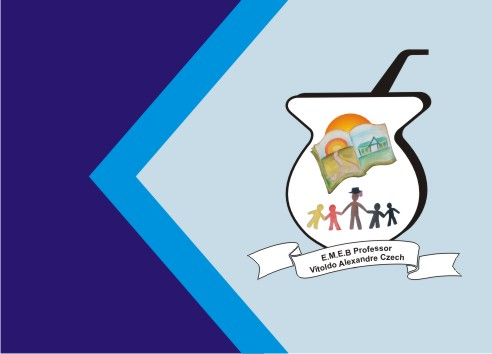 Pedra   Papel   TesouraPara começar a jogar de pedra, papel e tesoura é necessário saber o que simboliza cada elemento e como representá-lo com as mãos. 1- No jogo de Pedra, Papel, Tesoura, os jogadores devem esticar a mão, na qual cada um formou um símbolo elegido por cada um.- A mão fechada significa Pedra;- A mão aberta significa Papel;- A mão com os dedos indicador e médio estendidos significa Tesoura.2- Para começar, os dois participantes ficam um de frente para o outro e, ao mesmo tempo, colocam uma das mãos para frente representando um dos três símbolos elegido.3- Os participantes comparam os símbolos de suas mãos para decidir quem ganha a partida, da seguinte maneira:- Pedra ganha da Tesoura (a amassa e quebra)- Tesoura ganha do Papel (o corta)- Papel ganha da Pedra (a embrulha)4- No caso que os participantes coincidam mostrando o mesmo símbolo, acontece um empate e se joga outra vez até desempatar.Pedra (a embrulha)4- No caso que os participantes coincidam mostrando o mesmo símbolo, acontece um empate e se joga outra vez até desempatar.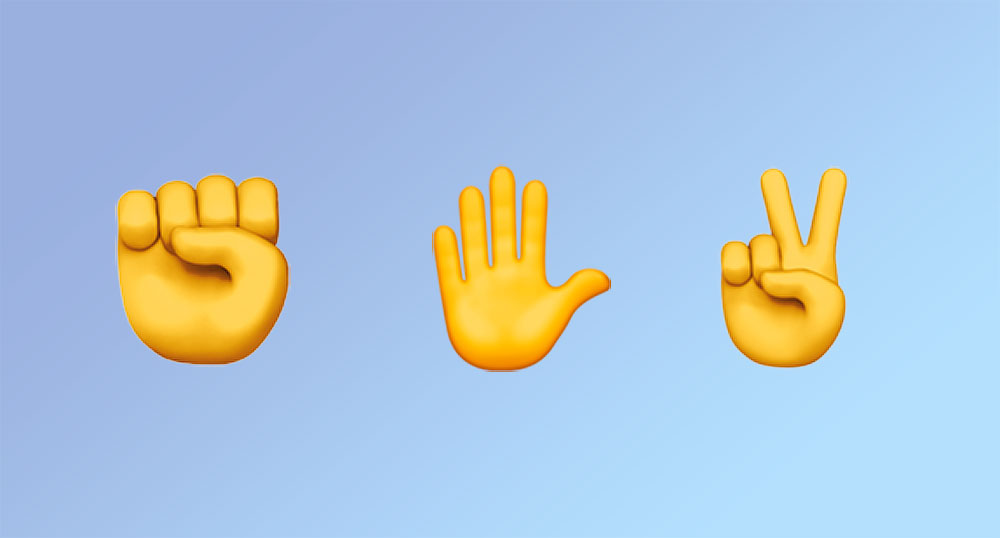 